Debrecen-Füredi úti Református Missziói Egyházközség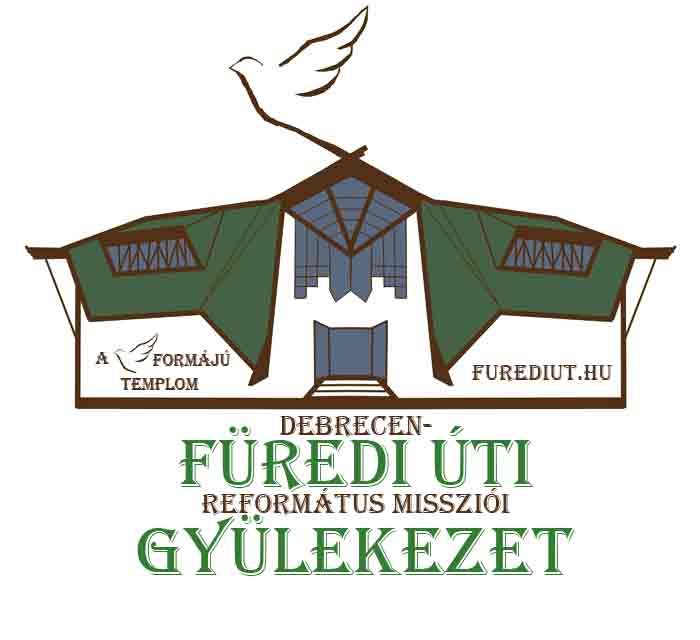 4027 Debrecen, Füredi út 39.email: debrecen-furedi.ut@reformatus.hu, honlap: www.furediut.hu Keresztelőt bejelentő adatlapKeresztelés idejeMegkeresztelt adataiNeveNeveMegkeresztelt adataiFoglalkozása (felnőtt esetén)Foglalkozása (felnőtt esetén)Megkeresztelt adataiSzületési idejeSzületési idejeMegkeresztelt adataiSzületési helyeSzületési helyeMegkeresztelt adataiLakcímeLakcímeSzülők adataiÉdesapaNeveSzülők adataiÉdesapaVallásaSzülők adataiÉdesapaFoglalkozásaSzülők adataiÉdesapaLakcímeSzülők adataiÉdesapaTelefonszámaSzülők adataiÉdesapaEmailSzülők adataiÉdesanyaNeveSzülők adataiÉdesanyaVallásaSzülők adataiÉdesanyaFoglalkozásaSzülők adataiÉdesanyaLakcímeSzülők adataiÉdesanyaTelefonszámaSzülők adataiÉdesanyaEmailKeresztszülők adataiKeresztapaNeveKeresztszülők adataiKeresztapaVallásaKeresztszülők adataiKeresztapaFoglalkozásaKeresztszülők adataiKeresztapaLakcímeKeresztszülők adataiKeresztanyaNeveKeresztszülők adataiKeresztanyaVallásaKeresztszülők adataiKeresztanyaFoglalkozásaKeresztszülők adataiKeresztanyaLakcímeMegjegyzés